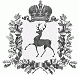 ЗЕМСКОЕ СОБРАНИЕШАРАНГСКОГО МУНИЦИПАЛЬНОГО РАЙОНАНИЖЕГОРОДСКОЙ ОБЛАСТИРЕШЕНИЕот	№ 	     Об отчете главы администрации о работе администрацииШарангского муниципального  района за 2017 годЗаслушав отчет главы администрации Шарангского района о работе администрации за 2017 год, Земское собрание отмечает, что в отчетном году все отрасли экономики и социальной сферы сработали стабильно.За 2017 год доходы консолидированного бюджета Шарангского района составили 519,9 млн. рублей. Уточненный годовой план исполнен по доходам на 101,8%.	Расходы консолидированного бюджета в 2017 году  при уточненном годовом плане 526,4 млн. рублей профинансированы в сумме 520,7 млн. рублей  или 98,9% к плану. Бюджет исполнен с превышением расходов над доходами в сумме 0,9 млн. рублей.Среднемесячная зарплата по району  за 2017 год составила 19696  рублей, на 1103 рубля или на 6 % выше 2016 года. Стабильно работали в течение года большинство предприятий промышленности и торговли. Состояние развития малого и среднего бизнеса в районе можно обозначить как достаточно устойчивое. Отраслевая структура малого и среднего бизнеса района включает практически все виды экономической деятельности (торговля, строительство, обрабатывающие производства, ЖКХ, транспорт, общественное питание, бытовые услуги, и др.).Результаты деятельности сельскохозяйственных предприятий нашего района за 2017 год следующие: посевная площадь под сельскохозяйственными культурами составила 23868 га, площадь посева льна составила 900 га. Самым значимым  событием прошедшего года стало строительство и ввод в эксплуатацию животноводческого комплекса для содержания крупного рогатого скота мясной породы на 1200 голов. Данный проект реализован обществом «Союз» в рамках областной программы «Развитие мясного скотоводства в Нижегородской области. Все сельскохозяйственные предприятия в полной потребности были обеспечены грубыми кормами и зернофуражом. Неплохие результаты достигнуты и в отрасли животноводства. Поголовье крупного рогатого скота увеличилось на 394 головы и составило 3706 голов.Молочная продуктивность увеличилась  на 226 кг и составила 3855 кг.  Система общего образования Шарангского муниципального района на 1 января 2017 года (как и в 2016 году) включает в себя 26 образовательных учреждений:- 3 средние общеобразовательные школы;- 6 основных общеобразовательных школ;- 15 дошкольных образовательных учреждений, в том числе 4 семейных детских сада;- МБОУ ЛОЛ Шарангский дом детского творчества;- МБОУ ДОД  Детско-юношеская спортивная школа.Муниципалитетом ведется активная плановая работа по приведению материально – технической базы учреждений образования в соотвествие с нормативными требованиями. В 2017 году район принял участие в реализации государственной программы «Доступная среда», с целью повышения уровня доступности объектов образования для детей – инвалидов и детей с ОВЗ.Анализ работы учреждений культуры за прошедший год показывает, что учреждения динамично развиваются по многим направлениям и вводят новые формы и методы работы. Увеличилось количество мероприятий и посетителей. Благодаря проекту «Местный дом культуры», был отремонтирован Роженцовский сельский Дом культуры и приобретено новое оборудование и аппаратура для районного Дома культуры. Физической культуре и спорту Администрацией района уделяется большое внимание и это приносит определенные положительные результаты. Так значительно увеличилось число занимающихся физической культурой и спортом: 2014 год -  3542 человека, что составляет 29,3% жителей района;2015 год -  3974 человека, что составляет 33,3% жителей района.2016 год – 4346 человека, что составляет 37% жителей района.По итогам 2017 года –  37% жителей района занимаются физической культурой и спортом (4419 человек). Детско – юношеский спорт – особая статья в физической деятельности. Более 1200 учащихся занимаются в различных секциях, 387 из них целенаправленно тренируются в детско-юношеской спортивной школе и 528 на ФОКе «Жемчужина». Успешное участие района в жилищных программах позволяет улучшать условия жизни различных категорий граждан и является основным приоритетным направлением работы администрации в жилищном строительстве.Важнейшие вопросы, обеспечивающие жизнедеятельность района, решались предприятиями ЖКХ: благоустройство, водоснабжение, капитальный ремонт жилого фонда и теплоснабжение. На протяжении всего года устойчивым было электроснабжение района, сохранена маршрутная сеть пассажирского автотранспорта.  В 2017 году противопожарной службой района большое внимание уделялось вопросам проведения профилактической работы по предупреждению пожаров, укреплению материально – технической базы и повышения боевой готовности гарнизона пожарной охраны Шарангского района. На основании выше изложенного Земское собрание  решило :1. Отчет главы администрации о работе  за 2017 год принять к сведению.2.Признать работу администрации района за 2017 год  удовлетворительной.3. Опубликовать отчет в средствах массовой информации.Глава местного самоуправления                                          Н.П.Филимонов